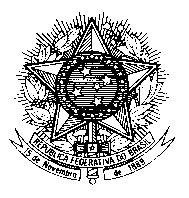 Permanent Mission of Brazil to the United Nations Office in GenevaChemin Louis Dunant, 15 – 1202 – GenèveHuman Rights Council UPR Working Group – 31st session NigeriaNovember 7, 2018Statement by BrazilMr. President,Brazil welcomes the delegation of Nigeria. We commend Nigeria for its engagement with the international human rights mechanisms.Brazil would like to present the following recommendations:1. Review counter-terrorism laws and policies to ensure compliance with international standards, including international human rights and humanitarian law;2. Ensure the full implementation of the Convention on the Elimination of All Forms of Discrimination against Women.Brazil expresses its concerns about the fact that death penalty remains mandatory for a wide range of crimes, and encourages Nigeria to consider a moratorium as a first step towards the elimination of capital punishment.We congratulate Nigeria for the standing invitation issued to the special procedures mandate holders.Brazil also welcomes the reforms undertaken on the justice sector and encourages Nigeria to redouble efforts to provide universal access to justice.I thank you.